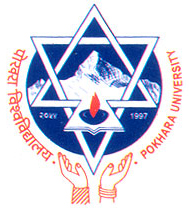 -lgod (-!_ ;Fu ;DalGwt_Kff]v/f ljZjljBfno5fqj[lQ b/vf:t kmf/fd>L kf]v/f ljZjljBfnodfgljsL tyf ;fdflhszf:q ;+sfon]vgfy gu/kflnsfsf:sL, g]kfn .To; sfof{noaf6 ldlt ==================k|sflzt ;"rgf cg';f/ lgDg adf]lhd ljj/0f vf]nL b/vf:t k]z u/]sf] 5' .!_ gfd, y/ (Block Letter df n]Vg'xf]nf) -g]kfnLdf_ M ================================================ -c+u|]hLdf_ M ================================================@_ lnËM :qL         k'¿if             #_ hfltM– $_ :yfoL 7]ufgf M lhNnfM =============== uf=lj=;=÷g=kf= ==========================j8f====== 6f]n÷ufFp==================%_ c:yfoL 7]ufgfM– lhNnfM =============== uf=lj=;=÷g=kf= ==========================j8f====== 6f]n÷ufFp==================^_ ;Dks{ kmf]g g+= M                &_ df]jfO{n g+=*_ afa'sf] gfd M(_ afh]sf] gfd M!)_ cf/lIft ;d"xdf kg]{ eP ;f]sf] k|df0f kq /fvL sf]i7df √ lrGx nufpg'xf];  s= zxLb      v= ckfË÷3fOt]       u= cflbjf;L ÷hghflt       3= blnt         ª= b'u{d          r= dw]zL!!_ 5fqj[lQ cGtu{t k9\g rfx]sf] ljifoM =======================================================z}lIfs of]Uotf ;DaGwL ljj/0f;+nUg sfuhkqx¿ -√ lrGx nufpg]_!_ /sd a'emfPsf] /l;b     	&_ g]kfn aflx/sf jf]8{ tyf ljZjljBfnoaf6  pQL0f{ u/]sf] eP ;dsIf lgwf{/0f ePsf] k|ltlnlk@_ gful/stf k|df0fkqsf] k|ltlnlk                          *_ lzIf0f ;+:yfjf6 k|fKt rfl/lqs k|df0fkqsf] k|ltlnlk#_ P;=Pn=;L= sf] nAwfÍ kqsf] k|ltlnlk                    (_ k|df0fkqdf CGPA jf k|ltzt gv'n]sf] eP v'nfPsf]   k|dfl0ft kq$_ b; hf]8 b'O{ jf ;f] ;/xsf] nJwfÍ kqsf] k|ltlnlk         !)_ cf/If0f ;d"xsf] k|df0f kqsf] k|ltlnlk%_ :gfts tx jf ;f] ;/xsf] nJwfÍ kqsf] k|ltlnlk  ^_ :gftsf]Q/ tx jf ;f] ;/xsf] nJwfÍ kqsf] k|ltlnlk  el/Psf] ljj/0f / k]z ul/Psf sfuhftx¿ ;a} 7Ls 5g\ . em'§f 7xl/P k|rlnt sfg"g adf]lhd ;hfFo ef]Ug tof/ 5' ;fy} /Lt gk'u]sf] lgj]bg s'g} klg ;dodf /2 ul/Pdf sxL st} ph'/ jfh'/ ug]{5}g . pDd]b\jf/sf] NofKr] ;lx5fk 									pDd]b\jf/sf] b:tvtldltM============================dfgljsL tyf ;fdflhszf:q ;Ífo     kf]v/f ljZjljBfno    5fqj[lQ 5gf}6 k/LIffk|j]z–kq/f]n g+=================================						k/LIff s]Gb| ==========================gfdM  (Block Letter df n]Vg'xf]nf)c+u|]hLdfM=========================================================================================================================b]jgfu/LdfM=========================================================================================================================sfo{qmdM ======================================================================k/LIff x'g] ldltM====================================pDd]b\jf/sf] x:tfIf/M==============================					x:tfIf/ 		;+of]hs,	5fqj[lQ 5gf}6 ;ldlt, @)&#pQL0f{ u/]sf] k/LIfflzIf0f ;+:yf lzIf0f ;+:yfsf] 7]ufgfpQL0f{ ;fnk"0ff{Í÷ (CGPA)k|fKtfÍ÷ (CGPA)k|ltzts}lkmotP;=Pn=;L= jf ;f] ;/xb; hf]8 b'O{ jf ;f] ;/x:gfts tx jf ;f] ;/x:gftsf]Q/ tx jf ;f] ;/xcGo